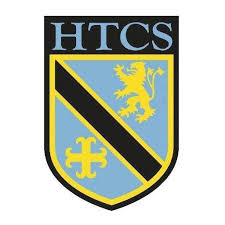 10.2.4: URBAN ISSUES & CHALLENGES: 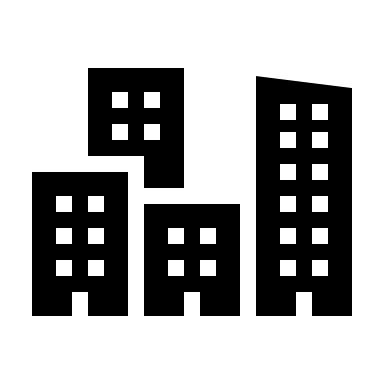 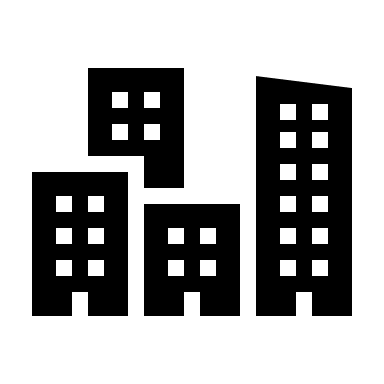 Sustainable Cities10.2.4: URBAN ISSUES & CHALLENGES: Sustainable Cities10.2.4: URBAN ISSUES & CHALLENGES: Sustainable Cities10.2.4: URBAN ISSUES & CHALLENGES: Sustainable Cities10.2.4: URBAN ISSUES & CHALLENGES: Sustainable Cities10.2.4: URBAN ISSUES & CHALLENGES: Sustainable CitiesBig Concepts/Golden NuggetsScale, Place, Interconnection, Change, EnvironmentFiltersSocial, Economic, EnvironmentalToolsNumeracy &Literacy, Problem-solving, Spatial Awareness,Self-management, TeamworkToolsNumeracy &Literacy, Problem-solving, Spatial Awareness,Self-management, TeamworkToolsNumeracy &Literacy, Problem-solving, Spatial Awareness,Self-management, TeamworkToolsNumeracy &Literacy, Problem-solving, Spatial Awareness,Self-management, TeamworkKey ideasKey ideasKey ideasProgress RAGProgress RAGProgress RAGUrban sustainability requires management of resources and transport. (CGP p78-79)Urban sustainability requires management of resources and transport. (CGP p78-79)Urban sustainability requires management of resources and transport. (CGP p78-79)LessonLearning FocusAssessmentKey Words1Features of sustainable urban living• water and energy conservation • waste recycling • creating green space.Bell Task Retrieval Practice: Reg RecallStarter: What on Earth, Where on Earth?Info Source: CGP p78 & videoHTCS Challenge: Mind MapPractice Question: Flashcard 58Plenary: AcrosticSustainable urban livingUrban greeningWaste recycling2How urban transport strategies are used to reduce traffic congestion.Bell Task Retrieval Practice: Frayer Model – Integrated transport systemsStarter: Think Like a GeographerInfo Source: CGP p79 & videoHTCS Challenge: Annotated Photo and InfographicPractice Question: CGP Workbook Q1.1-1.3 p57.Plenary: Question QuiltIntegrated transport systems3Urban Issues & Challenges end of unit revisionCompletion of revision activities, e.g. revision mat, key word grids, revision clock, flashcards, questions from revision guide.4Urban Issues & Challenges end of unit assessmentAQA 80352 paperILOsRevisionRevise for end of unit assessment.